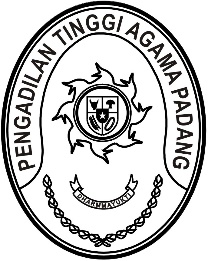 Nomor     	: W3-A/        /PS.00/2/2023	17 Februari 2023Lampiran	: -Perihal	:	Ralat UndanganYth. Ketua Pengadilan AgamaSe Sumatera BaratMenyusul surat Ketua Pengadilan Tinggi Agama Padang nomor W3-A/618/PS.00/2/2023 tanggal 20 Februari 2023 perihal undangan, dengan ini kami undang Saudara beserta istri, Panitera dan Sekretaris, untuk mengikuti acara dengan Pimpinan Pengadilan Tinggi Agama Padang, yang Insya Allah akan dilaksanakan pada:Hari/Tanggal	:	Jum’at/ 24 Februari 2023Jam	:	09.00 WIB s.d. selesai Tempat	:	Pengadilan Tinggi Agama Padang,		Jl. By Pass KM. 24, Anak Air, PadangAcara	:	1.	Pelantikan Hakim Tinggi Pengadilan Tinggi Agama Padang;		2. 	Pelantikan 5 Ketua Pengadilan Agama;		3.	Perpisahan dengan Wakil Ketua Pengadilan Tinggi Agama Padang yang akan memasuki masa purnabakti;		4.	Pembinaan oleh Pimpinan Pengadilan Tinggi Agama Padang;Pakaian	:	BatikKeterangan	: 		Biaya perjalanan dinas dibebankan pada DIPA masing-masing satker.Demikian disampaikan dan terima kasih.Wassalam,Plt. Ketua,Drs. H. Sulem Ahmad, S.H., M.A.NIP. 195607291986031002Tembusan:Ketua Pengadilan Tinggi Agama Padang (sebagai laporan).